Plán činnosti letného denného mestského tábora 2019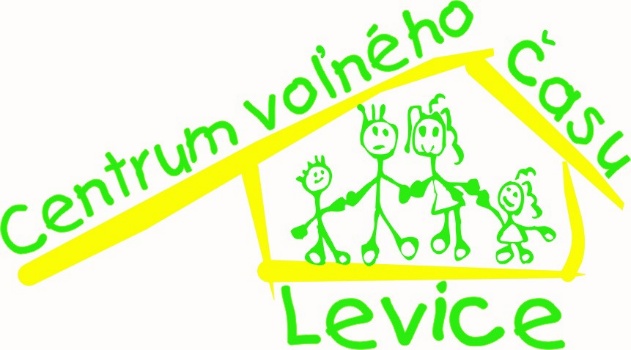 „Letná tanečná škola a kreativko,, Zodpovedný  pedagogický pracovník:                                   Mgr. Alena KováčováLetný denný mestský tábor LDMT „Letná tanečná škola a kreativko„               od  22.7- 26.7.2019Termín konania LDMT: 22.7- 26.7.2019Miesto konania LDMT: CVČ Levice Dátum podania záväznej prihlášky:do 23.06. 2019Predpokladaný počet účastníkov: 15-20 detí, 6-12r. Pedagogický zamestnanec: Mgr. Alena Kováčová,Barbora ScarlatČas prevádzky: Denne od 7.30 – 16.30 hod.Cena pobytu:8 EUR na dieťa a deňZameranie LDMTCieľ tábora:Zabezpečenie aktívneho trávenia voľného času detí moderným tancom a výrobou kreatívnych predmetov.Časový harmonogram:7.30 – 8.30         príchod detí8.00 – 9.30         hlavné zamestnanie detí (1.časť)9.30 – 10.00       desiata  10.00 – 11.30     hlavné zamestnanie detí (2.časť)                            11.30 – 12.30      príprava na obed, obed 12.30 – 13:00      popoludňajšia oddychová činnosť13.00 – 15.00      popoludňajšie aktivity, vyhodnotenie dňa 15.00 – 16.30      odchod detí z táboraZabezpečenie stravovania účastníkov: obedové menu Reštaurácia Retro Levice   DENNÝ PLÁN LDMT/pondelok/7.30 – 8.30              - príchod detí do tábora                                - oboznámenie detí s činnosťou                                - spoznanie priestorov tábora                                - oboznámenie detí s táborovým poriadkom                                - vzájomné zoznámenie sa8.00 – 9.30              oboznámenie detí s moderným tancom, rozcvička a základy 9.30 – 10.00             - desiata10.00 – 11.30           -telocvičňa 2.ZŠ Levice, priestory CVČ11.30 – 12.30          - príprava na obed, obed12.30 – 13.00          - odpočinková činnosť – kreatívne aktivity13.00 – 15.00          - výroba origamov15.00 – 16.30          - pobyt vonku                                - odchod detí z tábora    /utorok/7.30 – 8.30              - príchod detí do tábora                                - oboznámenie detí s činnosťou dňa                                - desiata8.00 –10.00              - príprava originálnych mydiel- vlastná tvorba10.00-11.30              - relaxačné aktivity11.30-12.30             - príprava na obed, obed                                12.30 – 13.00          - odpočinková činnosť13.00 – 15.00          - nácvik hip-hopu15.00 – 16.30          - ukážka hip-hopovej zostavy, nácvik                                - odchod detí z tábora    /streda/7.30 – 8.30              - príchod detí do tábora                                - oboznámenie detí s programom8.00-9.00                -desiata , relaxačné dopoludnie9.00 – 11.30           -rozcvička, nácvik tanečných prvkov 11.30 – 12.30          - príprava na obed, obed 12.30 – 13.00          - pokračovanie nácviku hip-hopovej zostavy13.00 – 15.00          - dokončenie mydlovej techniky15.00 – 15.30          - relaxačná činnosť, spoločenské hry                                - odchod detí z tábora   /štvrtok/7.30 – 8.30              - príchod detí do tábora                                - oboznámenie detí s činnosťou8.00 – 9.30              rozcvička, zopakovanie zostavy 9.30 – 10.00             - desiata10.00 – 11.30           -ukážky ďalších tanečných štýlov11.30 – 12.30          - príprava na obed, obed 12.30 – 13.00          - servítková technika13.00 – 15.00          - vlastná tvorba originálnych predmetov15.00 – 16.30          - pobyt vonku                                 - odchod detí z tábora   /piatok/7.30 – 8.30              - príchod detí do tábora                                - oboznámenie detí s činnosťou8.00 – 9.30              - výstava originálnych prác detí 9.30 – 10.00             - desiata10.00 – 11.30           - príprava na tanečnú súťaž11.30 – 12.30          - príprava na obed, obed 12.30 – 13.00          - odpočinková činnosť- relax13.00 – 16.00         - tanečná súťaž a vyhodnotenie16.00 – 16.30         - odchod detí z tábora    Program je možné upraviť a meniť  podľa podmienok a v prípade nepriaznivého počasia počasia!Vypracoval: Mgr. Alena Kováčová, Barbora Scarlat